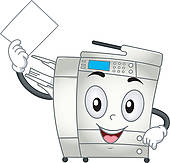 Need copies or to send a fax? Did you know that we offer “office” services? Black and White Copies - $.25 per pageColor Copies - $.50 per pageScan and Email - $1.00 per pageFax - $.50 per pageNotary - $5.00 per documentShredding - $15.00 per bankers box. 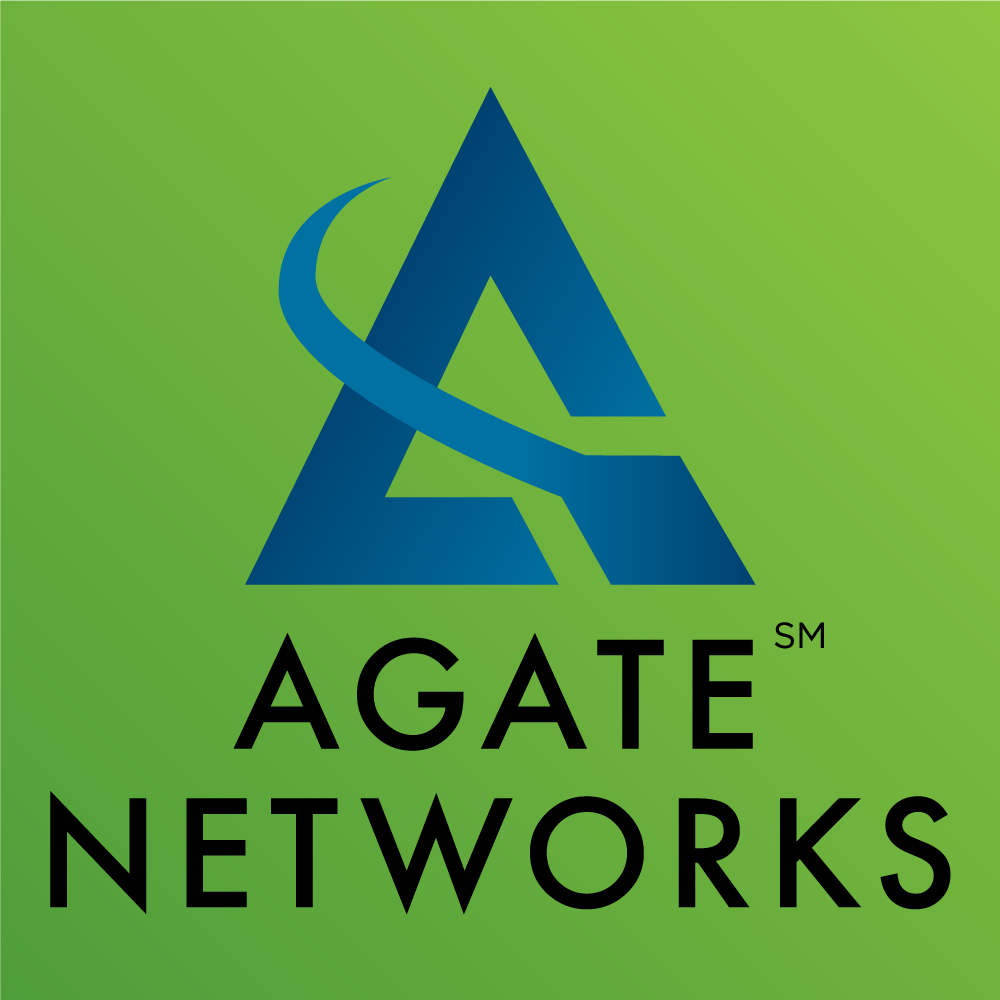 March 2019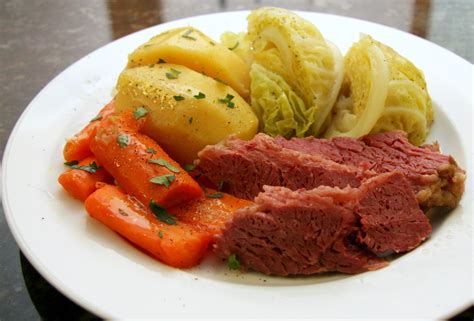 Brought to you by Prairie Realty, LLC- Call us for all your real estate needs! 719-764-3030.Slow Cooker Corn Beef and CabbageINGREDIENTS4 Large carrots, peeled and cut into matchstick pieces10 Baby red potatoes, quartered1 Onion, peeled and cut into bite-sized pieces4 Cups water1 (4 pound) corned beef brisket with spice packet6 ounces beer½ Head cabbage, coarsely choppedInstructionsPlace the carrots, potatoes, and onion into the bottom of a slow cooker, pour in the water, and place the brisket on top of the vegetables. Pour the beer over the brisket. Sprinkle on the spices from the packet, cover, and set the cooker on High. Cook the brisket for about 8 hours. An hour before serving, stir in the cabbage and cook for 1 more hour. 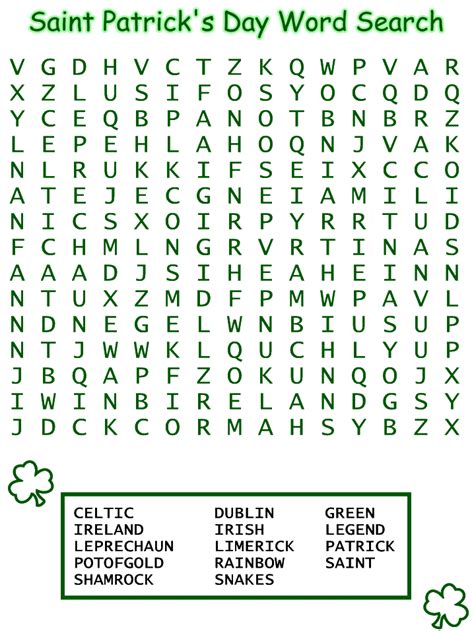 Day Light Savings TimeDon’t forget to spring your clocks forward one hour on March 10th!The Leprechauns are MarchingThe Leprechauns are marching,
They're marching down the hall,
They're marching on the ceiling,
They're marching on the wall.
They're marching two by two,
And now it's four by four,
You say you still can't see them?
Move back! Here come some more!
The leprechauns are marching,
I think it's three by three.
Just close your eyes and try now
To visualize with me.
Their merry little feet
Will never miss a beat.
They're very tricky fellows.
Look out! They're under the sheet!Did you know that you can pay your bill online with a credit card? Go to www.agatenetworks.com and try it.COMMUNITY INFO!Correction**Agate School gym is not open to the public yet. Please call the school at 719-764-2471 for details and to be notified when the gym will be opening to the public.  